Минобрнауки РФФГБОУ ВОИРКУТСКИЙ ГОСУДАРСТВЕННЫЙ УНИВЕРСИТЕТИнститут социальных наукНаучно-исследовательский центр «Социо-интеграл»III Международная научно-практическая конференция «Социальная реальность виртуального пространства»19-21 сентября 2021 годаПрограмма конференции Иркутск, 2021Место проведения: г. Иркутск, ул. Ленина, 3 (119 ауд)Время проведения:10.00 – 10.15 – открытие конференции10.15 – 12.45 – доклады: мнения, экспертные оценки13:00 – 17:00 – подведение итогов конференцииЦель конференции – обсуждение проблематики социальной реальности виртуального пространства с позиции различных наук, подходов и концепций.19 сентября 2021 – регистрация участников конференции. Культурная программа.Модераторы конференции:Полюшкевич Оксана Александровна – кандидат философских наук, доцент. 20 сентября 2021 Пленарное заседание21 сентября 2021 г12:00 – 14:00 – круглый стол «Комическое как коммуникативный ресурс в русскоязычном онлайн-общении»Модератор круглого стола – кандидат философских наук, доцент Оксана Александровна Полюшкевич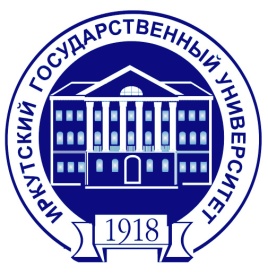 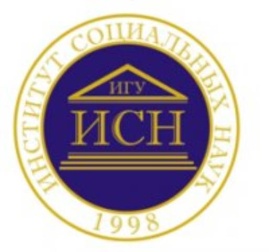 Время Форма / название Форма / название ФИО 10:00 - 10:15Приветственное словоПриветственное словоРешетников Владимир Алексеевич – директор Института социальных наук ФГБОУ ВО «ИГУ», доктор философских наук, профессор.10:15-10:30Формы просоциальных практик в виртуальном миреФормы просоциальных практик в виртуальном миреПолюшкевич Оксана Александровна – доцент, кандидат философских наук, доцент кафедры государственного и муниципального управления института социальных наук Иркутского государственного университета, Иркутск10:30-10:45Речевой этикет онлайн сообществ как средство их организации Речевой этикет онлайн сообществ как средство их организации Дускаева Лилия Рашидовна – профессор, доктор филологических наук, профессор, заведующий кафедрой медиалингвистики Института «Высшая школа журналистики» Санкт-Петербургского государственного университета, Санкт-Петербург10:45-11:00Гендерная идентичность в комическом речевом поведении участниц женских онлайн-группГендерная идентичность в комическом речевом поведении участниц женских онлайн-группЩеглова Екатерина Александровна – кандидат филологических наук, доцент кафедры медиалингвистики Института «Высшая школа журналистики» Санкт-Петербургского государственного университета, Санкт-Петербург11:00-11:15Профессия как фактор речевого этикета в профессиональных онлайн-сообществахПрофессия как фактор речевого этикета в профессиональных онлайн-сообществахИванова Любовь Юрьевна – кандидат филологических наук, старший преподаватель кафедры медиалингвистики Института «Высшая школа журналистики и массовых коммуникаций» Санкт-Петербургского государственного университетаВасильева Виктория Владимировна – доцент, кандидат филологических наук, доцент кафедры медиалингвистики Института «Высшая школа журналистики и массовых коммуникаций» Санкт-Петербургского государственного университета, Санкт-Петербург11:15-11:30Структура власти в философии виртуальной реальностиСтруктура власти в философии виртуальной реальностиБобков Александр Иванович - доцент, кандидат философских наук, доцент кафедры социальной философии и социологии Института социальных наук Иркутского государственного университета, ИркутскБобков Алексей Александрович – магистрант 2 курса магистратуры направления «Государственно-муниципальное управление» Института социальных наук Иркутского государственного университета, Иркутск11:30-11:45Информационная среда как средство социокультурной деструкцииИнформационная среда как средство социокультурной деструкцииЛещенко Ярослав Александрович – профессор, доктор медицинских наук, ведущий научный сотрудник Восточно-Сибирского института медико-экологических исследований, Ангарск11:45-12:00Проблемы российского государственного и муниципального управления в цифровую эпохуПроблемы российского государственного и муниципального управления в цифровую эпохуУдалых Станислав Кузьмич – доцент, кандидат экономических наук, доцент кафедры экономики и цифровых бизнес-технологий Иркутского национального исследовательского технического университета, Иркутск12:00-12:15Ключевые этапы внедрения корпоративного образования в средний бизнесКлючевые этапы внедрения корпоративного образования в средний бизнесПружинин Александр Николаевич – аспирант направления «социальная философия», ассистент преподавателя на кафедре Государственное и муниципальное управления Института социальных наук Иркутского государственного университета, Иркутск12:15-12:30Специфика социальных сетей как одного из механизмов конструирования коммуникации на современном этапе развития общества: теоретический анализСпецифика социальных сетей как одного из механизмов конструирования коммуникации на современном этапе развития общества: теоретический анализЗагородний Валентин Дмитриевич – магистрант 2 курса направления «социальная работа», Института социальных наук Иркутского государственного университета, Иркутск12:30-12:45Виртуализация социальной поддержки населения в РоссииВиртуализация социальной поддержки населения в РоссииИванов Роман Викторович – доцент, кандидат исторических наук, доцент кафедры Государственного и муниципального управления Института социальных наук, Иркутского государственного университета, ИркутскРабота секционных площадок13:00 -17:00Работа секционных площадок13:00 -17:00Работа секционных площадок13:00 -17:00Работа секционных площадок13:00 -17:00Секция. Идеи осмысления виртуальности (118 ауд.)Секция. Идеи осмысления виртуальности (118 ауд.)Секция. Идеи осмысления виртуальности (118 ауд.)Секция. Идеи осмысления виртуальности (118 ауд.)Распространение конспирологических теорий под влиянием виртуализацииРаспространение конспирологических теорий под влиянием виртуализацииАрдашев Роман Георгиевич – кандидат юридических наук, старший преподаватель-методист отдела организации учебного процесса управления учебно-методической работы Академии управления МВД России, МоскваАрдашев Роман Георгиевич – кандидат юридических наук, старший преподаватель-методист отдела организации учебного процесса управления учебно-методической работы Академии управления МВД России, МоскваСоциальная реальность как соотношение виртуального национализма и виртуального квазинационализмаСоциальная реальность как соотношение виртуального национализма и виртуального квазинационализмаБобков Александр Иванович - доцент, кандидат философских наук, доцент кафедры социальной философии и социологии Института социальных наук Иркутского государственного университета, ИркутскАгеев Алексей Викторович – заместитель начальника факультета заочного обучения Восточно-Сибирского института МВД России, ИркутскБобков Александр Иванович - доцент, кандидат философских наук, доцент кафедры социальной философии и социологии Института социальных наук Иркутского государственного университета, ИркутскАгеев Алексей Викторович – заместитель начальника факультета заочного обучения Восточно-Сибирского института МВД России, ИркутскИнформационная культура и прогрессИнформационная культура и прогрессБуток Анастасия Викторовна – студент 3 курса направления «государственное и муниципальное управление», Института социальных наук Иркутского государственного университета, ИркутскБуток Анастасия Викторовна – студент 3 курса направления «государственное и муниципальное управление», Института социальных наук Иркутского государственного университета, ИркутскДуховно-нравственная интуиция и виртуальное пространство Духовно-нравственная интуиция и виртуальное пространство Данакари Лилия Ричарди – кандидат философских наук, магистр психологии, доцент кафедры социально-гуманитарных и общеправовых дисциплин Волгоградского филиала АОЧУ ВО «Московский финансово-юридический университет», ВолгоградИвентьев Сергей Иванович – юрисконсульт, теолог, специалист в сфере национальных и религиозных отношений ООО «ДЭЛИЛ», член Российского Философского Общества, Республика Татарстан, КазаньДанакари Лилия Ричарди – кандидат философских наук, магистр психологии, доцент кафедры социально-гуманитарных и общеправовых дисциплин Волгоградского филиала АОЧУ ВО «Московский финансово-юридический университет», ВолгоградИвентьев Сергей Иванович – юрисконсульт, теолог, специалист в сфере национальных и религиозных отношений ООО «ДЭЛИЛ», член Российского Философского Общества, Республика Татарстан, КазаньСоциальные медиа и социальные сетиСоциальные медиа и социальные сетиЗамаратская Анастасия Сергеевна – студент 4 курса направления «Государственное и муниципальное управление», Института социальных наук Иркутского Государственного Университета, ИркутскЗамаратская Анастасия Сергеевна – студент 4 курса направления «Государственное и муниципальное управление», Института социальных наук Иркутского Государственного Университета, ИркутскЧеловек и его ценности в виртуальном пространствеЧеловек и его ценности в виртуальном пространствеКосиченко Анатолий Григорьевич – профессор, доктор философских наук, главный научный сотрудник Института философии, политологии и религиоведения Министерства образования и науки Республики Казахстан, Республика Казахстан, АлматыКосиченко Анатолий Григорьевич – профессор, доктор философских наук, главный научный сотрудник Института философии, политологии и религиоведения Министерства образования и науки Республики Казахстан, Республика Казахстан, АлматыТенденции изменения этических норм в информационном обществе Тенденции изменения этических норм в информационном обществе Мухамеджанова Лалихон Ашуралиевна –кандидат философских наук, профессор кафедры этики и эстетики факультета социальных наук, Национальный университет Узбекистана имени Мирзо Улугбека, Ташкент, Республика УзбекистанШкуран Оксана Владимировна – доцент, кандидат филологических наук ГОУ ВО ЛНР «Луганский государственный педагогический университет», Украина, Луганск Ивентьев Сергей Иванович – юрисконсульт, теолог, специалист в сфере национальных и религиозных отношений ООО «ДЭЛИЛ», член Российского Философского Общества, Республика Татарстан, КазаньМухамеджанова Лалихон Ашуралиевна –кандидат философских наук, профессор кафедры этики и эстетики факультета социальных наук, Национальный университет Узбекистана имени Мирзо Улугбека, Ташкент, Республика УзбекистанШкуран Оксана Владимировна – доцент, кандидат филологических наук ГОУ ВО ЛНР «Луганский государственный педагогический университет», Украина, Луганск Ивентьев Сергей Иванович – юрисконсульт, теолог, специалист в сфере национальных и религиозных отношений ООО «ДЭЛИЛ», член Российского Философского Общества, Республика Татарстан, КазаньЦифровая гигиена в фокусе анализа социально-гуманитарной науки: основные векторы исследований и их эвристические возможностиЦифровая гигиена в фокусе анализа социально-гуманитарной науки: основные векторы исследований и их эвристические возможностиРуденкин Дмитрий Васильевич – кандидат социологических наук, доцент кафедры интегрированных маркетинговых коммуникаций и брендинга Института экономики и управления Уральского федерального университета им. первого Президента России Б.Н. Ельцина, ЕкатеринбургРуденкин Дмитрий Васильевич – кандидат социологических наук, доцент кафедры интегрированных маркетинговых коммуникаций и брендинга Института экономики и управления Уральского федерального университета им. первого Президента России Б.Н. Ельцина, ЕкатеринбургМетаморфоза марксистской концепции антикапиталистического сопротивленияМетаморфоза марксистской концепции антикапиталистического сопротивленияШмонин Георгий Юрьевич – курсант 3 курса специальности «Правовое обеспечение национальной безопасности», ВСИ МВД России, ИркутскШмонин Георгий Юрьевич – курсант 3 курса специальности «Правовое обеспечение национальной безопасности», ВСИ МВД России, ИркутскЦифровая реальность и изучение качества жизни населения: онтологические и гносеологические аспектыЦифровая реальность и изучение качества жизни населения: онтологические и гносеологические аспектыЩекотин Евгений Викторович – доцент, кандидат философских наук, доцент кафедры Социологии Новосибирского государственного университета экономики и управления, НовосибирскЩекотин Евгений Викторович – доцент, кандидат философских наук, доцент кафедры Социологии Новосибирского государственного университета экономики и управления, НовосибирскСекция 2. Мировоззренческие трансформации под влиянием виртуализации (119 ауд.)Секция 2. Мировоззренческие трансформации под влиянием виртуализации (119 ауд.)Секция 2. Мировоззренческие трансформации под влиянием виртуализации (119 ауд.)Секция 2. Мировоззренческие трансформации под влиянием виртуализации (119 ауд.)Социализация индивида в виртуальном пространствеСоциализация индивида в виртуальном пространствеАлехина Алёна Васильевна – преподаватель кафедры Налогообложения и бухгалтерского учета Южно-Российского института управления, Российской академии народного хозяйства и государственной службы при Президенте Российской Федерации, Ростов-на-ДонуАлехина Алёна Васильевна – преподаватель кафедры Налогообложения и бухгалтерского учета Южно-Российского института управления, Российской академии народного хозяйства и государственной службы при Президенте Российской Федерации, Ростов-на-ДонуВлияние виртуального мира на образ жизни молодежиВлияние виртуального мира на образ жизни молодежиАпанина Алена Владимировна — студентка 4 курса, направления «социальная работа», Института социальных наук Иркутского государственного университета, ИркутскАпанина Алена Владимировна — студентка 4 курса, направления «социальная работа», Института социальных наук Иркутского государственного университета, ИркутскФакторы деструктивного воздействия Интернет-пространства в молодежной средеФакторы деструктивного воздействия Интернет-пространства в молодежной средеГаврусева Диана Владимировна – студентка 4 курса направления «государственное и муниципальное управление», Института социальных наук Иркутского государственного университета, ИркутскГаврусева Диана Владимировна – студентка 4 курса направления «государственное и муниципальное управление», Института социальных наук Иркутского государственного университета, ИркутскВлияние виртуальной среды на восприятие молодёжью национальных аутгруппВлияние виртуальной среды на восприятие молодёжью национальных аутгруппГрошева Любовь Игоревна – кандидат социологических наук, доцент кафедры гуманитарных и общенаучных дисциплин Тюменского высшего военно-инженерного командного училища имени маршала инженерных войск А.И. Прошлякова, ТюменьГрошева Любовь Игоревна – кандидат социологических наук, доцент кафедры гуманитарных и общенаучных дисциплин Тюменского высшего военно-инженерного командного училища имени маршала инженерных войск А.И. Прошлякова, ТюменьКонсолидация общества в виртуальном пространствеКонсолидация общества в виртуальном пространствеЗверева Анна Владимировна – курсант 3 курса факультета подготовки следователей и судебных экспертов, Восточно-Сибирского института МВД России, ИркутскЗверева Анна Владимировна – курсант 3 курса факультета подготовки следователей и судебных экспертов, Восточно-Сибирского института МВД России, ИркутскПроцессы консолидации современного общества в виртуальной реальности ИнтернетаПроцессы консолидации современного общества в виртуальной реальности ИнтернетаКаргапольцева Ольга Владиславовна – студентка 4 курса направления «Государственное и муниципальное управление» Института социальных наук Иркутского Государственного Университета, ИркутскКаргапольцева Ольга Владиславовна – студентка 4 курса направления «Государственное и муниципальное управление» Института социальных наук Иркутского Государственного Университета, ИркутскРоль сети интернет в профилактике домашнего насилияРоль сети интернет в профилактике домашнего насилияКозлова Александра Сергеевна – магистрант 2 курса направления подготовки «Социальная работа» Института социальных наук ИГУ, ИркутскПопова Владлена Владимировна –доцент, кандидат философских наук. доцент кафедры социальной работы Института социальных наук Иркутского государственного университета, ИркутскКозлова Александра Сергеевна – магистрант 2 курса направления подготовки «Социальная работа» Института социальных наук ИГУ, ИркутскПопова Владлена Владимировна –доцент, кандидат философских наук. доцент кафедры социальной работы Института социальных наук Иркутского государственного университета, ИркутскВиртуальность в сознании современниковВиртуальность в сознании современниковМалых Светлана Владимировна – доцент, кандидат исторических наук, кафедра русского языка и общего языкознания ИФИЯМ, Россия, ИркутскМалых Светлана Владимировна – доцент, кандидат исторических наук, кафедра русского языка и общего языкознания ИФИЯМ, Россия, ИркутскВиртуальное пространство сельской и городской молодежиВиртуальное пространство сельской и городской молодежиПопова Марина Владимировна – преподаватель кафедры государственного и муниципального управления Института социальных наук ФГБОУ ВО «Иркутский государственный университет», ИркутскПопова Марина Владимировна – преподаватель кафедры государственного и муниципального управления Института социальных наук ФГБОУ ВО «Иркутский государственный университет», ИркутскИдентичность человека в виртуальном пространствеИдентичность человека в виртуальном пространствеСемкив Анастасия Ивановна – студентка 4 курса направления «государственное и муниципальное управление», Института социальных наук Иркутского государственного университета, ИркутскСемкив Анастасия Ивановна – студентка 4 курса направления «государственное и муниципальное управление», Института социальных наук Иркутского государственного университета, ИркутскВиртуализация и трансформация функций домашних животных в условиях городаВиртуализация и трансформация функций домашних животных в условиях городаТуринцева Елена Анатольевна – доцент, кандидат социологических наук, доцент кафедры социальной работы Института социальных наук, Иркутского государственного университета, ИркутскРешетникова Екатерина Владимировна – доцент, кандидат философских наук, заведующая кафедрой социальной работы Института социальных наук, Иркутского государственного университета, ИркутскТуринцева Елена Анатольевна – доцент, кандидат социологических наук, доцент кафедры социальной работы Института социальных наук, Иркутского государственного университета, ИркутскРешетникова Екатерина Владимировна – доцент, кандидат философских наук, заведующая кафедрой социальной работы Института социальных наук, Иркутского государственного университета, ИркутскКоммуникационная активность студентов в информационном пространствеКоммуникационная активность студентов в информационном пространствеЧуняева Юлия Дмитриевна – студентка 2 курса направления «социально-культурная деятельность», Института социальных наук Иркутского государственного университета, ИркутскМеженова Юлия Алексеевна – студентка 2 курса направления «социально-культурная деятельность», Института социальных наук Иркутского государственного университета, ИркутскЗахарова Александра Станиславовна – студентка 2 курса направления «социально-культурная деятельность», Института социальных наук Иркутского государственного университета, ИркутскЧуняева Юлия Дмитриевна – студентка 2 курса направления «социально-культурная деятельность», Института социальных наук Иркутского государственного университета, ИркутскМеженова Юлия Алексеевна – студентка 2 курса направления «социально-культурная деятельность», Института социальных наук Иркутского государственного университета, ИркутскЗахарова Александра Станиславовна – студентка 2 курса направления «социально-культурная деятельность», Института социальных наук Иркутского государственного университета, ИркутскСекция 3. Культурные и языковые трансформации в эпоху цифровизации (117 ауд.)Секция 3. Культурные и языковые трансформации в эпоху цифровизации (117 ауд.)Секция 3. Культурные и языковые трансформации в эпоху цифровизации (117 ауд.)Секция 3. Культурные и языковые трансформации в эпоху цифровизации (117 ауд.)Учреждения культуры Иркутской области в виртуальном пространстве: актуальные проблемы и возможные пути решения (на примере интернет-платформы «PRO. КУЛЬТУРА. РФ»)Учреждения культуры Иркутской области в виртуальном пространстве: актуальные проблемы и возможные пути решения (на примере интернет-платформы «PRO. КУЛЬТУРА. РФ»)Качан Мария Константиновна – магистр 2 направления «Социология», Института социальных наук, Иркутского государственного университета, ведущий аналитик отдела аналитики и мониторинга ГБУ ДПО Иркутский областной учебно-методический центр культуры и искусства «Байкал», ИркутскКачан Мария Константиновна – магистр 2 направления «Социология», Института социальных наук, Иркутского государственного университета, ведущий аналитик отдела аналитики и мониторинга ГБУ ДПО Иркутский областной учебно-методический центр культуры и искусства «Байкал», ИркутскВиртуальные концертные залы Иркутской областиВиртуальные концертные залы Иркутской областиПерваго Галина Константиновна – ведущий аналитик отдела аналитики и мониторинга ГБУ ДПО ИО Учебно-методический центр культуры и искусства «Байкал», г. ИркутскПерваго Галина Константиновна – ведущий аналитик отдела аналитики и мониторинга ГБУ ДПО ИО Учебно-методический центр культуры и искусства «Байкал», г. ИркутскО проблемах освоения учреждениями культуры Иркутской области виртуального пространства в условиях распространения коронавирусной инфекцииО проблемах освоения учреждениями культуры Иркутской области виртуального пространства в условиях распространения коронавирусной инфекцииРудакова Наталья Владимировна – начальник отдела аналитики и мониторинга ГБУ ДПО учебно-методический центр культуры и искусства «Байкал», кандидат социологических наук, ИркутскРудакова Наталья Владимировна – начальник отдела аналитики и мониторинга ГБУ ДПО учебно-методический центр культуры и искусства «Байкал», кандидат социологических наук, ИркутскВлияние виртуального пространства на социокультурные процессыВлияние виртуального пространства на социокультурные процессыСтрижкова Татьяна Валерьевна – студент 4 курса направления «государственное муниципальное управление», Института социальных наук Иркутского государственного университета, ИркутскСтрижкова Татьяна Валерьевна – студент 4 курса направления «государственное муниципальное управление», Института социальных наук Иркутского государственного университета, ИркутскЛожные слова-сакрализаторы в медиапространстве Ложные слова-сакрализаторы в медиапространстве Шкуран Оксана Владимировна – доцент, кандидат филологических наук ГОУ ВО ЛНР «Луганский государственный педагогический университет», Украина, ЛуганскАсадуллина Гузелия Рауфовна – кандидат философских наук, доцент кафедры социологии и работы с молодёжью Башкирского государственного университета, УфаИвентьев Сергей Иванович – юрисконсульт, теолог, специалист в сфере национальных и религиозных отношений ООО «ДЭЛИЛ», член Российского Философского Общества, Республика Татарстан, КазаньШкуран Оксана Владимировна – доцент, кандидат филологических наук ГОУ ВО ЛНР «Луганский государственный педагогический университет», Украина, ЛуганскАсадуллина Гузелия Рауфовна – кандидат философских наук, доцент кафедры социологии и работы с молодёжью Башкирского государственного университета, УфаИвентьев Сергей Иванович – юрисконсульт, теолог, специалист в сфере национальных и религиозных отношений ООО «ДЭЛИЛ», член Российского Философского Общества, Республика Татарстан, КазаньСекция 4. Трансформация управленческих стратегий в виртуальном пространстве (115 ауд.)Секция 4. Трансформация управленческих стратегий в виртуальном пространстве (115 ауд.)Секция 4. Трансформация управленческих стратегий в виртуальном пространстве (115 ауд.)Секция 4. Трансформация управленческих стратегий в виртуальном пространстве (115 ауд.)Объективные и субъективные данные в информационных системах умного городаОбъективные и субъективные данные в информационных системах умного городаБабаев Александр Борисович - кандидат экономических наук, ГАУ Тульской области «Центр информационных технологий», младший научный сотрудник, ТулаНаташкина Елена Анатольевна - ГАУ Тульской области «Центр информационных технологий», младший научный сотрудник, ТулаБабаев Александр Борисович - кандидат экономических наук, ГАУ Тульской области «Центр информационных технологий», младший научный сотрудник, ТулаНаташкина Елена Анатольевна - ГАУ Тульской области «Центр информационных технологий», младший научный сотрудник, ТулаПрименение спам-фильтра на основе теоремы Байеса для оценки качества информации в системе управления умным городомПрименение спам-фильтра на основе теоремы Байеса для оценки качества информации в системе управления умным городомБабаев Александр Борисович - кандидат экономических наук, ГАУ Тульской области «Центр информационных технологий», младший научный сотрудник, ТулаНаташкина Елена Анатольевна - ГАУ Тульской области «Центр информационных технологий», младший научный сотрудник, ТулаБабаев Александр Борисович - кандидат экономических наук, ГАУ Тульской области «Центр информационных технологий», младший научный сотрудник, ТулаНаташкина Елена Анатольевна - ГАУ Тульской области «Центр информационных технологий», младший научный сотрудник, ТулаСоциальные эффекты антикризисного управления в виртуальном пространствеСоциальные эффекты антикризисного управления в виртуальном пространствеСиливеев Илья Михайлович – преподаватель кафедры общегосударственных и обще специальных правовых дисциплин Восточносибирского филиала Российского государственного университета правосудия, магистрант 2 курса направления «государственное и муниципальное управление» Института социальных наук, Иркутского государственного университета, ИркутскСиливеев Илья Михайлович – преподаватель кафедры общегосударственных и обще специальных правовых дисциплин Восточносибирского филиала Российского государственного университета правосудия, магистрант 2 курса направления «государственное и муниципальное управление» Института социальных наук, Иркутского государственного университета, ИркутскЦифровые коммуникации НКО: трансформация парадигм управленияЦифровые коммуникации НКО: трансформация парадигм управленияТрескин Петр Андреевич – старший преподаватель Нижегородского государственного университета Им. Н.И. Лобачевского, директор МАУ «ИЦ «Дзержинские ведомости» (СМИ – "Дзержинские ведомости" – общественно-политическая городская газета), Нижний НовгородТрескин Петр Андреевич – старший преподаватель Нижегородского государственного университета Им. Н.И. Лобачевского, директор МАУ «ИЦ «Дзержинские ведомости» (СМИ – "Дзержинские ведомости" – общественно-политическая городская газета), Нижний НовгородОсобенности введения электронного формата сведений о трудовой деятельности работникаОсобенности введения электронного формата сведений о трудовой деятельности работникаХронова Ирина Алексеевна – кандидат исторических наук, доцент кафедры Социологии, правоведения и работы с персоналом, ФГБОУ ВО Кубанский Государственный Технологический Университет, КраснодарХронова Ирина Алексеевна – кандидат исторических наук, доцент кафедры Социологии, правоведения и работы с персоналом, ФГБОУ ВО Кубанский Государственный Технологический Университет, КраснодарСекция 5. Цифровизация государственного и муниципального управления (114 ауд.)Секция 5. Цифровизация государственного и муниципального управления (114 ауд.)Секция 5. Цифровизация государственного и муниципального управления (114 ауд.)Секция 5. Цифровизация государственного и муниципального управления (114 ауд.)Эффективность муниципальной службы через цифровизацию услугЭффективность муниципальной службы через цифровизацию услугБалютко Мария Эдуардовна – магистрант 2 курса направления «государственное и муниципальное управление», Института социальных наук Иркутского государственного университета, ИркутскБалютко Мария Эдуардовна – магистрант 2 курса направления «государственное и муниципальное управление», Института социальных наук Иркутского государственного университета, ИркутскОсновные направления развития цифровой трансформации государственного управления в Иркутской областиОсновные направления развития цифровой трансформации государственного управления в Иркутской областиБатьянова Людмила Николаевна – доцент, кандидат философских наук, доцент кафедры государственного и муниципального управления, Института социальных наук Иркутского государственного университета, ИркутскБатьянова Людмила Николаевна – доцент, кандидат философских наук, доцент кафедры государственного и муниципального управления, Института социальных наук Иркутского государственного университета, ИркутскЦифровые технологии в сфере противодействия коррупцииЦифровые технологии в сфере противодействия коррупцииГладун Анна Сергеевна – магистр 2 курса Института социальных наук Иркутского государственного университета, специалист-эксперт отдела государственной гражданской службы и кадров Управление Федерального казначейства по Иркутской области, ИркутскГладун Анна Сергеевна – магистр 2 курса Института социальных наук Иркутского государственного университета, специалист-эксперт отдела государственной гражданской службы и кадров Управление Федерального казначейства по Иркутской области, ИркутскГосударственное и муниципальное управление в цифровую эпохуГосударственное и муниципальное управление в цифровую эпохуЕфимова Яна Евгеньевна – студентка 4 курса направления «государственное и муниципальное управление», Института социальных наук Иркутского государственного университета, ИркутскЕфимова Яна Евгеньевна – студентка 4 курса направления «государственное и муниципальное управление», Института социальных наук Иркутского государственного университета, ИркутскъПерспективные направления развития цифровой трансформации государственного управления в Иркутской областиъПерспективные направления развития цифровой трансформации государственного управления в Иркутской областиЗаварзина Юлия Владимировна – кандидат экономических наук, доцент кафедры государственного и муниципального управления, Института социальных наук Иркутского государственного университета, ИркутскЗаварзина Юлия Владимировна – кандидат экономических наук, доцент кафедры государственного и муниципального управления, Института социальных наук Иркутского государственного университета, ИркутскВозможности виртуального (цифрового) пространства в аспекте реализации социального развития города СаянскаВозможности виртуального (цифрового) пространства в аспекте реализации социального развития города СаянскаЗацепин Алексей Леонидович – магистрант 2 курса направления «Государственное и муниципальное управление» Института социальных наук ФГБОУ ВО «Иркутский государственный университет», ИркутскЗацепин Алексей Леонидович – магистрант 2 курса направления «Государственное и муниципальное управление» Института социальных наук ФГБОУ ВО «Иркутский государственный университет», ИркутскПартнерские технологии власти и общества в условиях виртуализации социальной реальностиПартнерские технологии власти и общества в условиях виртуализации социальной реальностиСафонов Сергей Андреевич – магистрант 1-го курса Института экономики, государственного управления и финансов Сибирского Федерального Университета, КрасноярскСафонов Сергей Андреевич – магистрант 1-го курса Института экономики, государственного управления и финансов Сибирского Федерального Университета, КрасноярскСекция 6. Правовое поле виртуальности (106 ауд.)Секция 6. Правовое поле виртуальности (106 ауд.)Секция 6. Правовое поле виртуальности (106 ауд.)Секция 6. Правовое поле виртуальности (106 ауд.)Правоотношения в сетевой сфереПравоотношения в сетевой сфереВолынкина Ольга Сергеевна – студентка 4 курса направления «государственное и муниципальное управление», Института социальных наук Иркутского государственного университета, ИркутскВолынкина Ольга Сергеевна – студентка 4 курса направления «государственное и муниципальное управление», Института социальных наук Иркутского государственного университета, ИркутскЗащита авторского права в условиях цифровизацииЗащита авторского права в условиях цифровизацииМоторина Вера Александровна – студентка 4 курса направления «государственное и муниципальное управление» Института государственной службы и управления Российской Академии Народного Хозяйства и Государственной Службы при Президенте Российской Федерации, МоскваМоторина Вера Александровна – студентка 4 курса направления «государственное и муниципальное управление» Института государственной службы и управления Российской Академии Народного Хозяйства и Государственной Службы при Президенте Российской Федерации, МоскваЮридические аспекты ИнтернетаЮридические аспекты ИнтернетаЧунихина Татьяна Николаевна – кандидат политических наук, доцент, Институт фундаментальных наук, Кубанский государственный университет, КраснодарЧунихина Татьяна Николаевна – кандидат политических наук, доцент, Институт фундаментальных наук, Кубанский государственный университет, КраснодарСекция 7. Виртуализация экономических процессов в сетевом взаимодействии (223 ауд.)Секция 7. Виртуализация экономических процессов в сетевом взаимодействии (223 ауд.)Секция 7. Виртуализация экономических процессов в сетевом взаимодействии (223 ауд.)Секция 7. Виртуализация экономических процессов в сетевом взаимодействии (223 ауд.)Потенциал информационного маркетинга в цифровой экономикеПотенциал информационного маркетинга в цифровой экономикеАлександрова Людмила Юрьевна – доцент, кандидат педагогических наук, доцент кафедры юридических дисциплин Чебоксарского института (филиала) Московского гуманитарно-экономического университета, ЧебоксарыАлександрова Людмила Юрьевна – доцент, кандидат педагогических наук, доцент кафедры юридических дисциплин Чебоксарского института (филиала) Московского гуманитарно-экономического университета, ЧебоксарыСтраховой рынок в условиях развития цифровой экономикиСтраховой рынок в условиях развития цифровой экономикиАлександрова Людмила Юрьевна – доцент, кандидат педагогических наук, доцент кафедры юридических дисциплин Чебоксарского института (филиала) Московского гуманитарно-экономического университета, ЧебоксарыАлександрова Людмила Юрьевна – доцент, кандидат педагогических наук, доцент кафедры юридических дисциплин Чебоксарского института (филиала) Московского гуманитарно-экономического университета, ЧебоксарыЗарубежный опыт развития сетевых взаимодействий в интеграции экономикиЗарубежный опыт развития сетевых взаимодействий в интеграции экономикиЛарионова Кристина Александровна – студент 4 курса направления «Государственное и муниципальное управление», Института социальных наук Института государственного университета, ИркутскЛарионова Кристина Александровна – студент 4 курса направления «Государственное и муниципальное управление», Института социальных наук Института государственного университета, ИркутскВлияние пандемии как фактора развития цифровизации бизнесаВлияние пандемии как фактора развития цифровизации бизнесаМосквитина Наталья Владимировна – доцент, кандидат экономических наук, доцент кафедры Государственного и муниципального управления Института социальных наук, Иркутского государственного университета, ИркутскМосквитина Наталья Владимировна – доцент, кандидат экономических наук, доцент кафедры Государственного и муниципального управления Института социальных наук, Иркутского государственного университета, ИркутскКачественные методы исследований сетевой экономики: нонконформизм в мире «Big data science»Качественные методы исследований сетевой экономики: нонконформизм в мире «Big data science»Савельев Илья Александрович – студент 3 курса направления «политология», факультета политологии, Санкт-Петербургского государственного университета, Санкт-ПетербургСавельев Илья Александрович – студент 3 курса направления «политология», факультета политологии, Санкт-Петербургского государственного университета, Санкт-ПетербургЭкономическая оценки состояния цифрового развития сферы медицинских услугЭкономическая оценки состояния цифрового развития сферы медицинских услугСафонов Владимир Васильевич – соискатель ФГАОУ ВО «Крымский федеральный университет имени В.И. Вернадского», заместитель директора по экономическим вопросам ГБУЗ РК «Крымский республиканский центр медицины катастроф и скорой медицинской помощи», СимферопольСафонов Владимир Васильевич – соискатель ФГАОУ ВО «Крымский федеральный университет имени В.И. Вернадского», заместитель директора по экономическим вопросам ГБУЗ РК «Крымский республиканский центр медицины катастроф и скорой медицинской помощи», СимферопольЦифровая экономикаЦифровая экономикаСтепанова Юлия Дашинимаевна – студент 4 курса направления «государственное и муниципальное управление», Института социальных наук Иркутского государственного университета, ИркутскСтепанова Юлия Дашинимаевна – студент 4 курса направления «государственное и муниципальное управление», Института социальных наук Иркутского государственного университета, ИркутскИнформационная безопасность контрактных систем в сфере закупокИнформационная безопасность контрактных систем в сфере закупокЦивилев Антон Сергеевич – студент 4 курса, направление «государственное и муниципальное управление», Институт социальных наук Иркутского государственного университета, ИркутскЦивилев Антон Сергеевич – студент 4 курса, направление «государственное и муниципальное управление», Институт социальных наук Иркутского государственного университета, ИркутскПрименение цифровых технологий в сфере публичных финансовПрименение цифровых технологий в сфере публичных финансовШумара Кристина Сергеевна – магистр 2 курса Института социальных наук Иркутского государственного университета, главный специалист-юрисконсульт, Комитет по экономике и финансам администрации Ангарского городского округа, АнгарскШумара Кристина Сергеевна – магистр 2 курса Института социальных наук Иркутского государственного университета, главный специалист-юрисконсульт, Комитет по экономике и финансам администрации Ангарского городского округа, АнгарскСекция 8. Профессии и занятость в цифровую эпоху (111 ауд.)Секция 8. Профессии и занятость в цифровую эпоху (111 ауд.)Секция 8. Профессии и занятость в цифровую эпоху (111 ауд.)Секция 8. Профессии и занятость в цифровую эпоху (111 ауд.)Профессиональная реализация фотографа в виртуальном пространствеПрофессиональная реализация фотографа в виртуальном пространствеЗлобина Елена Владимировна – старший преподаватель кафедры физической культуры и безопасности жизнедеятельности факультета физической культуры, спорта и туризма, Марийского государственного университета, Йошкар-ОлаЗлобина Елена Владимировна – старший преподаватель кафедры физической культуры и безопасности жизнедеятельности факультета физической культуры, спорта и туризма, Марийского государственного университета, Йошкар-ОлаХарактеристики личного профиля в социальных сетях как часть положительного образа специалиста по рекламе (на примере социальной сети Вконтакте)Характеристики личного профиля в социальных сетях как часть положительного образа специалиста по рекламе (на примере социальной сети Вконтакте)Маслаков Сергей Игоревич – заведующий сектором НИР Старооскольского филиала НИУ «БелГУ», кандидат психологических наук, Старый ОсколМаслаков Сергей Игоревич – заведующий сектором НИР Старооскольского филиала НИУ «БелГУ», кандидат психологических наук, Старый ОсколРабота и заработок в виртуальном пространствеРабота и заработок в виртуальном пространствеРодионова Алина Павловна- студентка 4 курса, направления «государственное и муниципальное управление», Института социальных наук Иркутского государственного университета, ИркутскРодионова Алина Павловна- студентка 4 курса, направления «государственное и муниципальное управление», Института социальных наук Иркутского государственного университета, ИркутскТворческая мастерская как технология образования для взрослых: социальные аспекты профессионального обучения работников социальной сферыТворческая мастерская как технология образования для взрослых: социальные аспекты профессионального обучения работников социальной сферыСамусикова Екатерина Алексеевна – магистрант 2 курса направления подготовки «Социальная работа» Института социальных наук ИГУ, ИркутскГуринович Людмила Анатольевна, магистр социологии, старший преподаватель кафедры социальной работы Института социальных наук Иркутского государственного университета, ИркутскСамусикова Екатерина Алексеевна – магистрант 2 курса направления подготовки «Социальная работа» Института социальных наук ИГУ, ИркутскГуринович Людмила Анатольевна, магистр социологии, старший преподаватель кафедры социальной работы Института социальных наук Иркутского государственного университета, ИркутскРабота, заработок, реализация в виртуальном пространствеРабота, заработок, реализация в виртуальном пространствеСемкив Анастасия Ивановна – студентка 4 курса направления «государственное и муниципальное управление», Института социальных наук Иркутского государственного университета, ИркутскСемкив Анастасия Ивановна – студентка 4 курса направления «государственное и муниципальное управление», Института социальных наук Иркутского государственного университета, ИркутскЭкономические притязания и социальные статусы в выборе профессий в виртуальном пространствеЭкономические притязания и социальные статусы в выборе профессий в виртуальном пространствеСкуденков Владимир Алексеевич – Магистр психологии, Россия, ИркутскСкуденков Владимир Алексеевич – Магистр психологии, Россия, ИркутскОбраз профессионального футболиста в виртуальном пространстве (на примере Криштиану Роналду)Образ профессионального футболиста в виртуальном пространстве (на примере Криштиану Роналду)Тараткина Анна Андреевна – студентка 4 курса направления «Журналистика», Историко-филологического факультета Марийского государственного университета, Йошкар-ОлаТараткина Анна Андреевна – студентка 4 курса направления «Журналистика», Историко-филологического факультета Марийского государственного университета, Йошкар-ОлаГибридная модель рабочего пространства как эффективная форма занятости в период цифровой экономикиГибридная модель рабочего пространства как эффективная форма занятости в период цифровой экономикиХойна Марина Николаевна – студент 1 курса магистратуры, направления подготовки «Управление персоналом», Института экономики и управления ФГАОУ ВО «КФУ им. В.И. Вернадского», СимферопольХойна Марина Николаевна – студент 1 курса магистратуры, направления подготовки «Управление персоналом», Института экономики и управления ФГАОУ ВО «КФУ им. В.И. Вернадского», СимферопольДистанционный труд в условиях электронного взаимодействияДистанционный труд в условиях электронного взаимодействияХронова Ирина Алексеевна – кандидат исторических наук, доцент кафедры Социологии, правоведения и работы с персоналом, ФГБОУ ВО Кубанский Государственный Технологический Университет, КраснодарХронова Ирина Алексеевна – кандидат исторических наук, доцент кафедры Социологии, правоведения и работы с персоналом, ФГБОУ ВО Кубанский Государственный Технологический Университет, КраснодарСекция 9. Цифровизация политического пространства (108 ауд.)Секция 9. Цифровизация политического пространства (108 ауд.)Секция 9. Цифровизация политического пространства (108 ауд.)Секция 9. Цифровизация политического пространства (108 ауд.)Case C-407/98 “Katarina Abrahamsson and Leif Anderson v Elisabet Fogelqvist” of the European Court of Justice as a Classical Case of Solving Gender Discrimination Issues in the Labour Market at the EU LevelCase C-407/98 “Katarina Abrahamsson and Leif Anderson v Elisabet Fogelqvist” of the European Court of Justice as a Classical Case of Solving Gender Discrimination Issues in the Labour Market at the EU LevelЗавьялов Андрей Владимирович – кандидат социологических наук, старший преподаватель кафедры клинической, социальной психологии и гуманитарных наук Иркутского государственного медицинского университета, ИркутскЗавьялов Андрей Владимирович – кандидат социологических наук, старший преподаватель кафедры клинической, социальной психологии и гуманитарных наук Иркутского государственного медицинского университета, ИркутскРоссия и Молдавия как страны полупериферии: анализ взаимодействия стран в контексте мир-системного анализаРоссия и Молдавия как страны полупериферии: анализ взаимодействия стран в контексте мир-системного анализаАтанова Алевтина Сергеевна – студент 2 курса направления «международные отношения», Санкт-Петербургского государственного университета, Санкт-ПетербургВоронов Алексей Витальевич – студент 2 курса направления «психология», Санкт-Петербургского государственного университета, Санкт-ПетербургАтанова Алевтина Сергеевна – студент 2 курса направления «международные отношения», Санкт-Петербургского государственного университета, Санкт-ПетербургВоронов Алексей Витальевич – студент 2 курса направления «психология», Санкт-Петербургского государственного университета, Санкт-ПетербургЭффект влияния социальных сетей и официальных интернет-сообществ на политико-правовую культуру жителей Брянской областиЭффект влияния социальных сетей и официальных интернет-сообществ на политико-правовую культуру жителей Брянской областиЕрмоченко Константин Павлович – студент 5 курса, специальность «Педагогическое образование» с профилями подготовки «История, Обществознание», Брянского государственного университета имени академика И. Г. Петровского, БрянскЕрмоченко Константин Павлович – студент 5 курса, специальность «Педагогическое образование» с профилями подготовки «История, Обществознание», Брянского государственного университета имени академика И. Г. Петровского, БрянскПолитико-коммуникативные технологии в интернет-пространствеПолитико-коммуникативные технологии в интернет-пространствеПоджидаева Анастасия Юрьевна – студентка 3 курса направления «Социология», Института социальных наук Иркутского государственного университета, ИркутскПоджидаева Анастасия Юрьевна – студентка 3 курса направления «Социология», Института социальных наук Иркутского государственного университета, ИркутскСетевизация политического активизма граждан на примере феномена Alt-Right: социальный аспектСетевизация политического активизма граждан на примере феномена Alt-Right: социальный аспектШарабурак Максим Алексеевич – студент 3 курса направления «социальная работа», Института социальных наук Иркутского государственного университета, ИркутскШарабурак Максим Алексеевич – студент 3 курса направления «социальная работа», Института социальных наук Иркутского государственного университета, ИркутскСоциальные протесты в виртуальной средеСоциальные протесты в виртуальной средеЯнковечус Бронислава Борисовна – студент 4 курса направления «Государственное и муниципальное управление», Института социальных наук Иркутского государственного университета, ИркутскЯнковечус Бронислава Борисовна – студент 4 курса направления «Государственное и муниципальное управление», Института социальных наук Иркутского государственного университета, ИркутскСекция 10. Изменения условий и форм образования в виртуальном пространстве (107 ауд.)Секция 10. Изменения условий и форм образования в виртуальном пространстве (107 ауд.)Секция 10. Изменения условий и форм образования в виртуальном пространстве (107 ауд.)Секция 10. Изменения условий и форм образования в виртуальном пространстве (107 ауд.)Гуманизация образования в условиях становления цифровой виртуальной реальностиГуманизация образования в условиях становления цифровой виртуальной реальностиВасильев Николай Гаврилович - кандидат философских наук, доцент кафедры гуманитарных и информационных дисциплин Иркутского юридического института (филиала) ВГУЮ (РПА Минюста России), Иркутск Терещенко Анна Григорьевна - кандидат психологических наук, доцент кафедры гуманитарных и информационных дисциплин Иркутского юридического института (филиала) ВГУЮ (РПА Минюста России), ИркутскВасильев Николай Гаврилович - кандидат философских наук, доцент кафедры гуманитарных и информационных дисциплин Иркутского юридического института (филиала) ВГУЮ (РПА Минюста России), Иркутск Терещенко Анна Григорьевна - кандидат психологических наук, доцент кафедры гуманитарных и информационных дисциплин Иркутского юридического института (филиала) ВГУЮ (РПА Минюста России), ИркутскИсследование возможностей применения технологий воспитания и социального образования работающей молодежи в условиях виртуального пространстваИсследование возможностей применения технологий воспитания и социального образования работающей молодежи в условиях виртуального пространстваГуринович Людмила Анатольевна, магистр социологии, старший преподаватель кафедры социальной работы Института социальных наук Иркутского государственного университета, ИркутскЛюберцев Павел Павлович, магистрант 2 курса направления подготовки «Социальная работа» Института социальных наук ИГУ, ИркутскГуринович Людмила Анатольевна, магистр социологии, старший преподаватель кафедры социальной работы Института социальных наук Иркутского государственного университета, ИркутскЛюберцев Павел Павлович, магистрант 2 курса направления подготовки «Социальная работа» Института социальных наук ИГУ, ИркутскИсторическое сознание студентов техникума как ресурс для (пере)конструирования педагогического процесса в виртуальном пространствеИсторическое сознание студентов техникума как ресурс для (пере)конструирования педагогического процесса в виртуальном пространствеДаркина Анна Владимировна – преподаватель, кандидат исторических наук, ГБПОУ ВО «Воронежский юридический техникум», ВоронежДаркина Анна Владимировна – преподаватель, кандидат исторических наук, ГБПОУ ВО «Воронежский юридический техникум», ВоронежВиртуальное образование: выбор современной молодежиВиртуальное образование: выбор современной молодежиЖуравлева Ирина Александровна – заведующая кафедрой государственного и муниципального управления Института социальных наук Иркутского государственного университета, кандидат философских наук, доцент, Россия, ИркутскЖуравлева Ирина Александровна – заведующая кафедрой государственного и муниципального управления Института социальных наук Иркутского государственного университета, кандидат философских наук, доцент, Россия, ИркутскПрименение виртуальных экскурсий в старшем дошкольном и младшем школьном возрастеПрименение виртуальных экскурсий в старшем дошкольном и младшем школьном возрастеКошечкина Елена Александровна – доцент, кандидат исторических наук, доцент межфакультетской кафедры гуманитарных и естественнонаучных дисциплин Лужского института (филиала) государственного автономного образовательного учреждения высшего образования Ленинградской области «Ленинградский государственный университет имени А.С. Пушкина», ЛугаКошечкина Елена Александровна – доцент, кандидат исторических наук, доцент межфакультетской кафедры гуманитарных и естественнонаучных дисциплин Лужского института (филиала) государственного автономного образовательного учреждения высшего образования Ленинградской области «Ленинградский государственный университет имени А.С. Пушкина», ЛугаОценка итогов первого года пандемии: образовательный аспект и социальные последствияОценка итогов первого года пандемии: образовательный аспект и социальные последствияМаркова Елизавета Александровна – студентка 3 курса направления «менеджмент», Института социальный наук, Иркутского государственного университета, ИркутскМаркова Елизавета Александровна – студентка 3 курса направления «менеджмент», Института социальный наук, Иркутского государственного университета, ИркутскИспользование технологии виртуальной реальности в учреждениях дополнительного образованияИспользование технологии виртуальной реальности в учреждениях дополнительного образованияОрехова Юлия Михайловна – кандидат педагогических наук, старший преподаватель кафедры иностранных языков ФГКВОУ ВО «Ярославское высшее военное училище противовоздушной обороны» Министерства обороны РФ, педагог дополнительного образования ДТ «Кванториум», ЯрославльМилешин Роман Валерьевич – педагог дополнительного образования, наставник VR/AR-квантума ДТ «Кванториум», ЯрославльОрехова Юлия Михайловна – кандидат педагогических наук, старший преподаватель кафедры иностранных языков ФГКВОУ ВО «Ярославское высшее военное училище противовоздушной обороны» Министерства обороны РФ, педагог дополнительного образования ДТ «Кванториум», ЯрославльМилешин Роман Валерьевич – педагог дополнительного образования, наставник VR/AR-квантума ДТ «Кванториум», ЯрославльО рисках цифровизации образованияО рисках цифровизации образованияСимашенков Павел Дмитриевич – кандидат исторических наук, доцент кафедры ГМУ и правового обеспечения государственной службы Самарского университета государственного управления «МИР», СамараБалахонцева Александра Николаевна – студент 4 курса направления «экономика» Самарского университета государственного управления «МИР», СамараСимашенков Павел Дмитриевич – кандидат исторических наук, доцент кафедры ГМУ и правового обеспечения государственной службы Самарского университета государственного управления «МИР», СамараБалахонцева Александра Николаевна – студент 4 курса направления «экономика» Самарского университета государственного управления «МИР», СамараОнлайн-технологии в развитии человеческого потенциалаОнлайн-технологии в развитии человеческого потенциалаЯковлева Милана Владимировна – студентка 2 курса направления «Управление человеческими ресурсами», Чебоксарского института (филиала) Московского гуманитарно-экономического университета, ЧебоксарыЯковлева Милана Владимировна – студентка 2 курса направления «Управление человеческими ресурсами», Чебоксарского института (филиала) Московского гуманитарно-экономического университета, Чебоксары17:00-17:30Подведение итогов конференции  Подведение итогов конференции  Подведение итогов конференции  Комическое в социальных сетях городских медиа как технология партисипаторной коммуникацииВласова Елена Георгиевна, Россия, Пермский государственный национальный исследовательский университет, к.ф.н., доцентКомическая суггестия в медиадискурсе YouTube-канала «Редакция»Дулебова Ирина, Словакия, Университет им. Коменского в Братиславе, к.ф.н., доцентДеонтический медиадискурс как средство оценки качества виртуального общенияДускаева Лилия Рашидовна, Россия, Санкт-Петербургский государственный университет, д.ф.н., профессорКомическая оценка в анонимных telegram-каналахИванова Любовь Юрьевна, Россия, Санкт-Петербургский государственный университетПроявление национальной идентичности белорусов в мемах о бульбеМинчук Инна Ивановна, Республика Беларусь, Гродненский государственный университет им. Янки Купалы, к.ф.н., доцентЮмор как здзек в речевом поведении участников белорусскоязычных онлайн-комьюнитиПивоварчик Тамара Анатольевна, Республика Беларусь, Гродненский государственный университет им. Янки Купалы, к.ф.н., доцентЮмор и сарказм как оценка в сетевой коммуникации городских авторовПильгун Мария Александровна, Россия, д.ф.н., профессор, вед. н.с., отдел психолингвистики ИЯ РАНЮмор в диалоге цифровой новостной средыЧернышова Татьяна Владимировна, Россия, Алтайский государственный университет, д.ф.н., профессорПрецедентный текст как основа языковой игры в радиомедиагипертекстеНестерова Наталья Георгиевна, Россия, Томский государственный университет, д.ф.н., профессорИрония в обсуждении проблем высшего образования в социальных сетяхШилихина Ксения Михайловна, Россия, Воронежский государственный университет, д.ф.н., профессорКомическое речевое поведение в женских онлайн-сообществахЩеглова Екатерина Александровна, Россия, Санкт-Петербургский государственный университет, к.ф.н., доцентЮмор как универсальная стратегия адаптации в цифровых молодёжных сообществахПолюшкевич Оксана Александровна, Россия, Иркутский государственный университет, к.филос.н., доцентПодведение итогов дискуссионной площадки  Подведение итогов дискуссионной площадки  